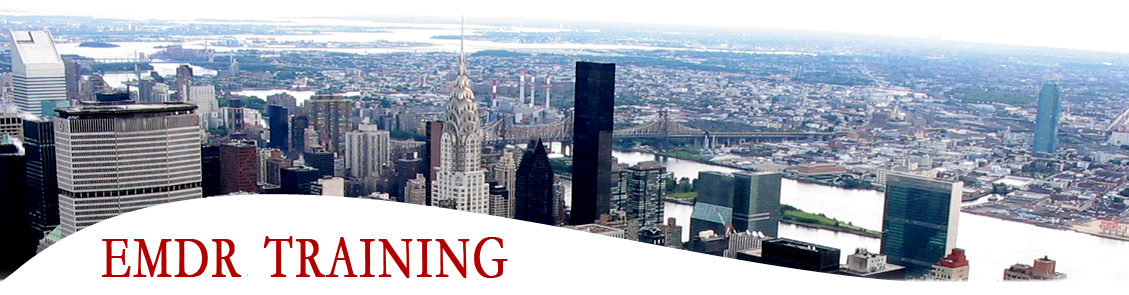 REGISTRATION FORM(Please Print)Name of Workshop: _______________________________________Date(s): _______________________________________________Your Name:  ____________________________________________Profession: ________________________  Degree: ______________License/Registration Number: ________________________________Bus. Address: ___________________________________________City/State/Zip:  __________________________________________Work Number:  __________________________________________e-mail:  ________________________________________________How did you find out about us? ______________________________Please make check payable and send to:  William M. Zangwill, Ph.D.EMDRIA Approved Trainer124 W. 93rd St. #9FNY, NY  10025For additional information, please contact me at the address above, by email, William@DrZangwill.com, or phone (212) 663-2989.